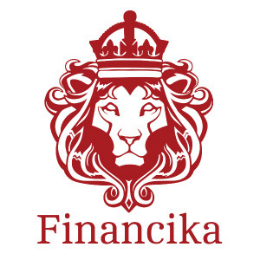 11/20/2019
Las actas de las reuniones de la Fed pueden dar pistas sobre cuándo volverá a actuar el banco central sobre las tasas El presidente de la Reserva Federal, Jerome Powell, dejó en claro que la Fed no tiene planes de avanzar en las tasas de interés por el momento; la Fed publicó las actas de su reunión a finales de octubre a las 2 p.m. los inversionistas ahora buscan orientación sobre las tasas de interés y también sobre los planes de la Fed para el mercado de financiación a corto plazo y sus compras de activos.La Fed recortó las tasas de interés en un cuarto de punto el 30 de octubre, su tercer recorte de tasas desde finales de julio. Después de la reunión, Powell dejó en claro que la Fed no recortaría ni subiría las tasas de interés, a menos que algo significativo cambiara en su perspectiva. Powell reiteró la posición de la Fed cuando testificó ante el Congreso la semana pasada.Los mercados del miércoles estaban inquietos por la perspectiva de un acuerdo comercial, luego de que el Senado aprobó el martes un proyecto de ley que apoya a los manifestantes de Hong Kong; China se opuso, acusando a EE.UU. de interferencia. Las acciones se debilitaron, y los rendimientos del Tesoro cayeron por la preocupación de que la acción obstaculizaría los esfuerzos de la administración Trump para llegar a un acuerdo sobre el proyecto de ley comercial de la fase uno anticipado."La Fed básicamente ha indicado que" estamos en espera por el momento a menos que haya una reevaluación importante ", dijo Jon Hill, estratega de tasas de BMO. “Powell tenía claro que un acuerdo de la fase uno se había convertido en una línea de base, o se esperaba. Si eso se resuelve, la pregunta es ¿eso justifica una reevaluación importante de esta perspectiva?Las minutas podrían proporcionar detalles más matizados sobre una Fed que estaba claramente dividida en la política de tasas, y lo que dicen sobre el comercio podría ser importante. Dos miembros votaron en contra del corte. El presidente de la Fed de Boston, Eric Rosengren, y el presidente de la Fed de Kansas City, Esther George, votaron en contra de los tres recortes de tasas.-S. Jiménez (Analista)